INSTITUTO DE EDUCAÇÃO INFANTIL E JUVENIL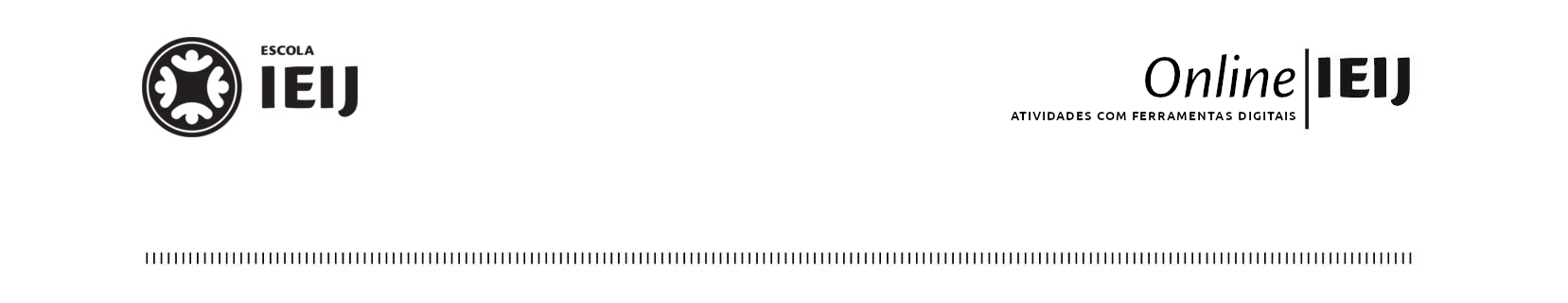 OUTONO, 2010.  LONDRINA, ___24 DE  MARÇO.NOME: _________________________________________TURMA: 1º ANOPORTUGUÊS LIGUE  AS  FIGURAS  COM  A  ETIQUETA  DO  NOME  E  A  LETRA  INICIAL CORRESPONDENTE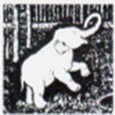 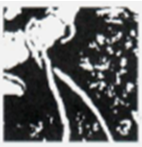 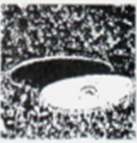 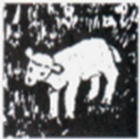 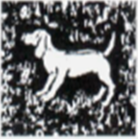 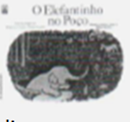 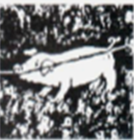 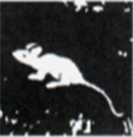 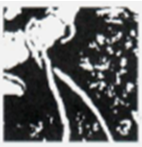 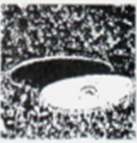 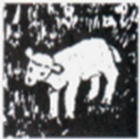 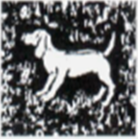 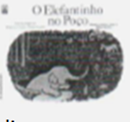 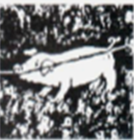 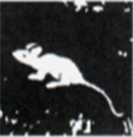 DESCUBRA OS SEGREDOS E CONTINUE AS SÉRIES ATÉ EM BAIXOANALISANDO A POSIÇÃO DAS LETRASABCDABCDABCD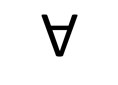 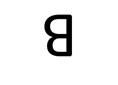 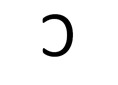 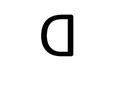 ABCD